Michigan’s Mission: LiteracySite OutlineMichigan’s Mission Possible  (Site Search, Opportunity to Comment/Request, Introduction, History of Project) 	Videos 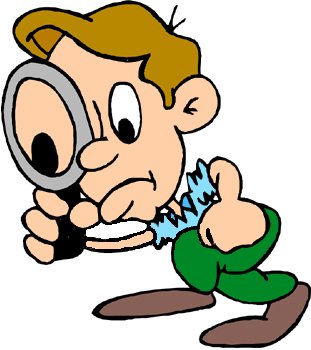 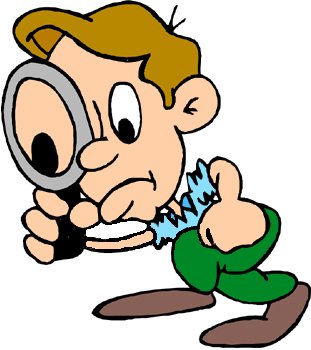 RLTC History --Letters of Support Effective Classroom Instruction  Classroom Discourse (Stanford MOOC – Spring 2016)    Collaborative Conversations – FF; Academic Conversations – JZ	New! Academic Language Development Network 	Growth Mindset     New! Student Reflection Log – Marzano        	Visible Learning – John Hattie     Teacher and Teaching Influences 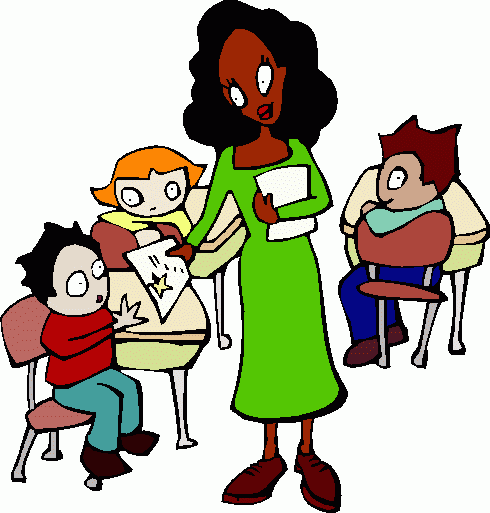 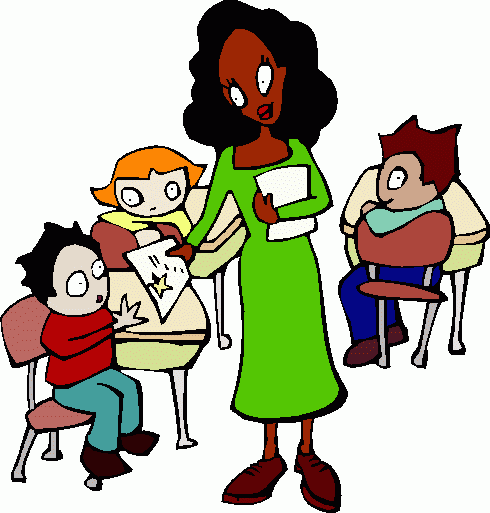     	Teacher as Architect – Fraser Modern Teacher PD	    A Model of Learning Objectives      	FIT Teaching – Fisher and Frey (ASCD), links to MI presentation	    A Toolkit for High Quality Teaching and Learning   	    Focusing on Your WHY? (Marvin Jackson video)        	Lesson Analysis – EQuIP Rubric        	Additional Resources (An Ethic of Excellence; Austin’s Butterfly)Literacy Tools  	          	Guided Reading (Coaching Readers: Sample Teaching Points by Reading Level)                (Language of a Reading Conference)	     (Sight Word Cards, Levels A-J)                  Resources developed by Char-Em ISD 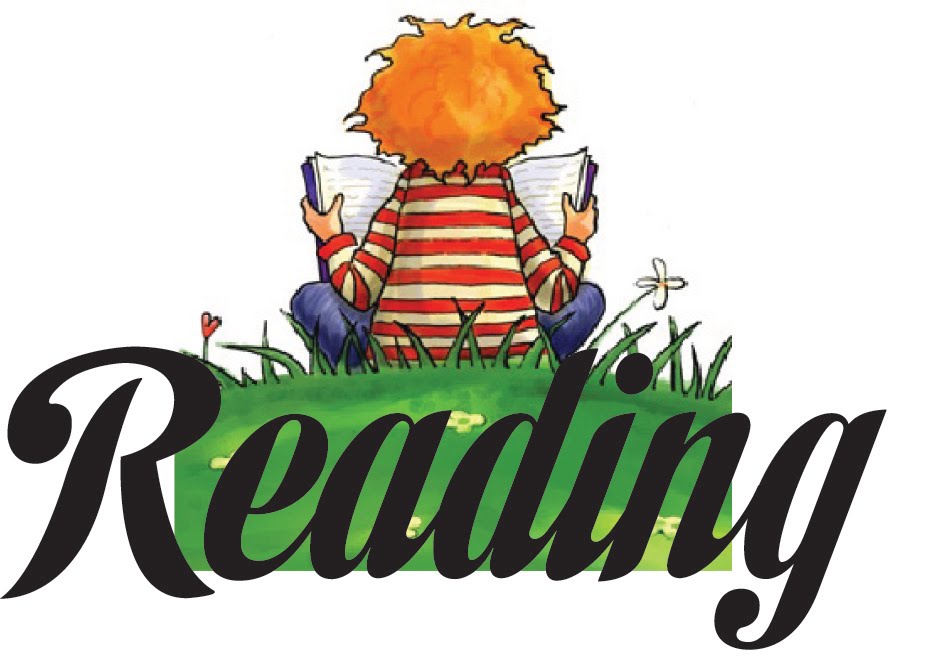 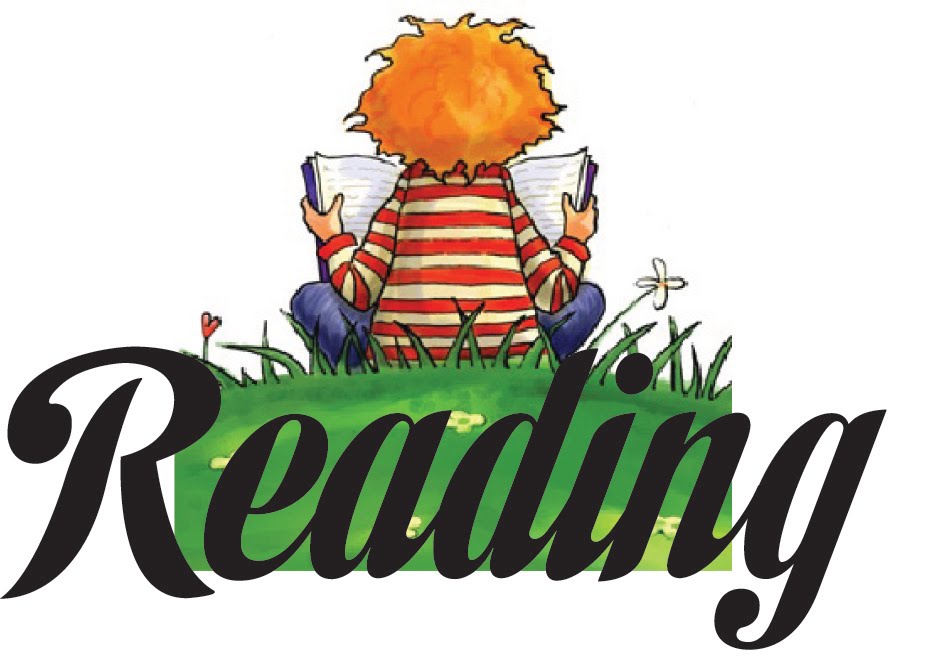                   Guided Reading PD Resources developed by COOR ISD Reading Fluency (Links to Rasinski resources)                         	Assessment                         	Strategies Reading Comprehension                         	Assessment – Reading Comprehension                            	Strategies – Reading Comprehension Close and Critical Reading –     New! Close, Critical, and Generative Reading Flip Book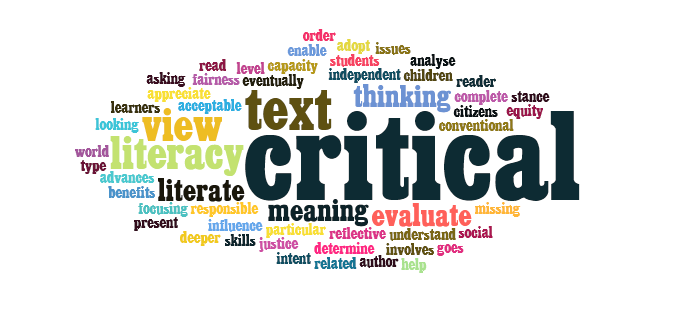 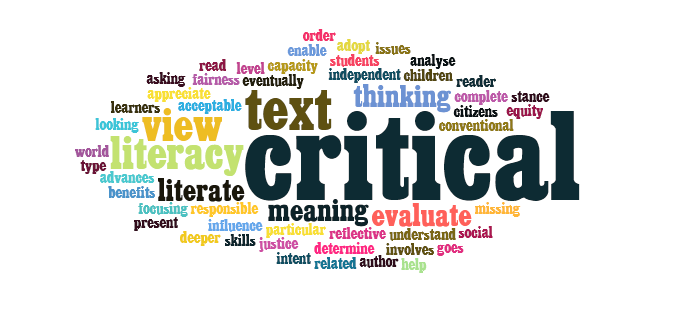     New! Close, Critical, and Generative Reading Rubrics	    Notice and Note: Strategies for Close Reading Beers and Probst	     Notice and Note: Reading Nonfiction Stances and Signpost     New! Signpost Bookmarks – Narrative and InformationalClose and Critical Reading Examples     Resources from MRA 2015 SessionFinding Texts for CCRCritical Reading Strategies (Profundity)          			Critical Literacy                          		Critical Thinking                         		Critical Reading Assessment (lots of older resources here)                         		Critical Reading Q1                         		Critical Reading Q2Critical Reading Q3                         		Critical Reading Q4                         		CC Reading PD ModuleReading ResearchPoetryVocabulary Instruction                         	Assessment                         	Recommendations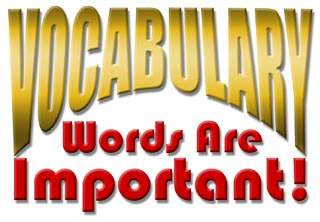 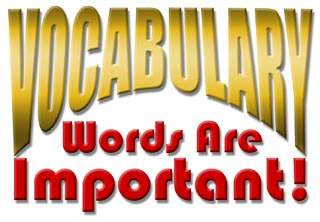                                         	IES Practice Guide                                        	Word Wise                                        	4 Part Vocabulary Program – Graves                                        	Marzano’s Six Steps                         	Strategies                         	Resources                         	Word Selection                         	Putting It Together          	Word Study / Spelling                         	Assessment                         	Strategies          	Oral Language          	Grammar                Grade Level Grammar Mini-lessons embedded within each Grade’s WriteWell resources               Scope and Sequence          	Writing Fluency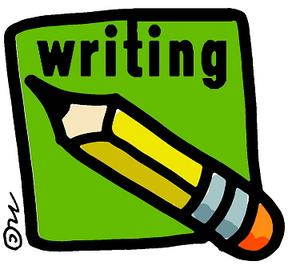 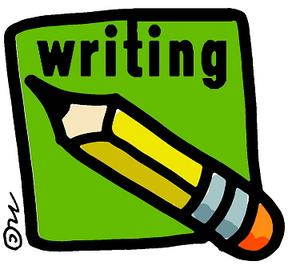                          	Strategies          	Writing Development                         	Writing Strategies – Swift Pens                         	Assessment			Using MEAP Released Anchor Sets to Improve Writing                         	Web Tools          	Visual Literacy           	Research Recommendations           	Technology ResourcesDisciplinary Literacy          	Literacy in Science (New MSS=NGSS)  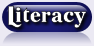 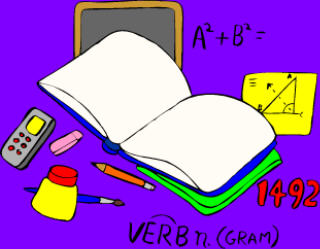 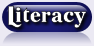 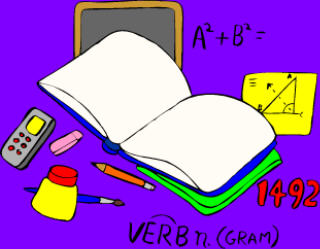           	Literacy in Social Studies          	Literacy in English Language Arts          	Literacy in Mathematics          	Content Area Standards                         	Career and College Ready Michigan                         	Next Generation Science Standards                                        	NGSS Resources (NSTA infographic on NGSS)                          	MI Science Standards                          	CCSS Mathematics21st Century Skills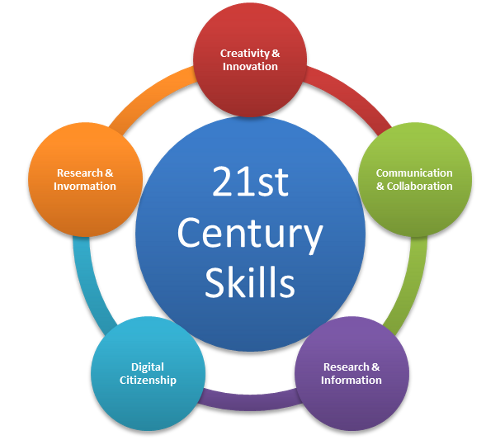 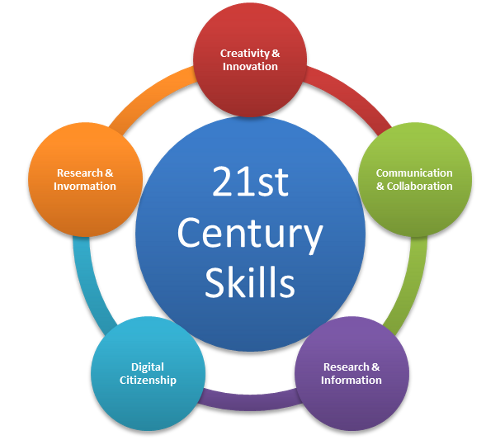 Common Core          	Assessment (links to M-Step information)          	           		CCSS-Aligned Assessment			MISD M-STEP Practice Assessments                         	Assessment Literacy                         	SBAC English Language Arts / Literacy                         	SBAC Mathematics          	Professional Development                         	Considerations for Teacher Preparation          	Resources                         	Recommendations – Kelly Gallagher In the Best Interest of StudentsCommon Core ELA/Literacy Resource Collections                                        	CCSS Exemplars – EquIP                         	Achieve the Core                         	Other States                         	Instructional Resources                         	Unit Development Resources                                        	HS ELA Model Units Developed for HSCE                                        	EQuIP Rubrics and Exemplars                         	Resources by Anchor Text / Genre / Theme                                        	Adventures of Huckleberry Finn – Mark Twain                                        	Catcher in the Rye – JD Salinger                         	Links to Exemplar ELA Teacher Sites          	Reading                         	Complex Text                         	Guided Highlighted Reading                         	Informational Text                         	Author’s Point of View                         	Resources by CCSS Reading Category          	Writing		               WriteWell Resources (St. Clair RESA)                         	Writing Assessment	Speaking and Listening                         	Academic Discourse			Listening Resources          	LanguageCollege and Career Readiness          	Academic Moves – Jim Burke, Barry GilmoreSREB Readiness Courses – Transitioning to College and CareerSREB Making Middle Grades Work – Getting Students Ready for HS CourseworkACT Resources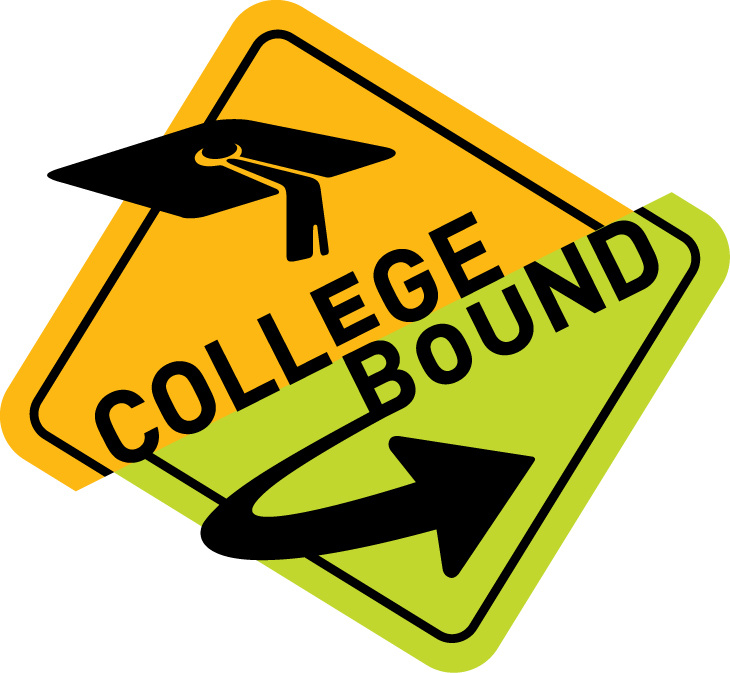 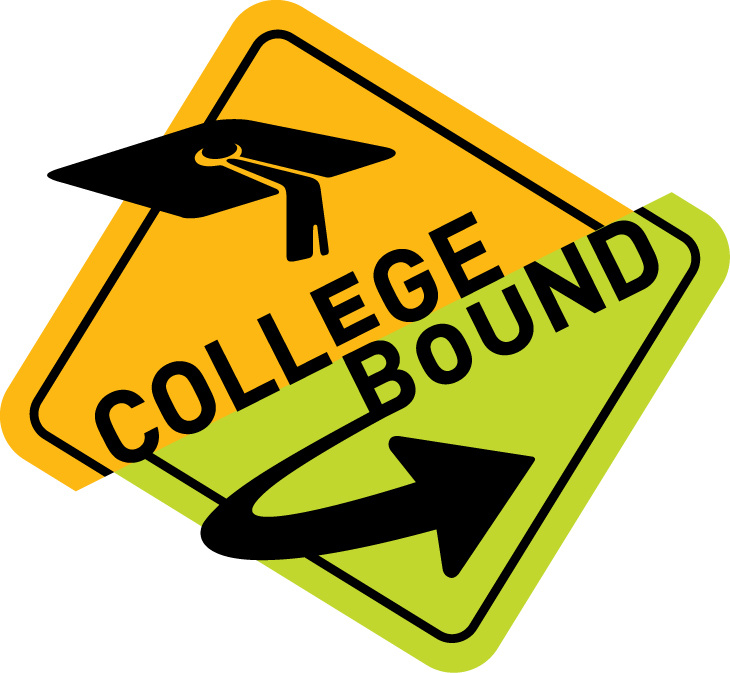           	ACT Persuasive Essay Writing          	ACT WorkKeys Resources          	ACT Reports          	ACT AspireSAT Resources – Links to CB resources   SAT Essay Rubrics (Analytic, Holistic, Explicated)Formative AssessmentAssessment Pathways New! Assessments to Ensure Literacy Competence (DRAFT)Comprehensive Literacy Plan    Birth to 5;  Elementary (K-5); Adolescent/Secondary (4-12)Preschool Plan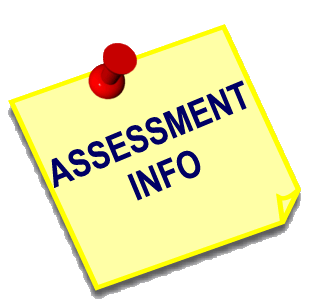 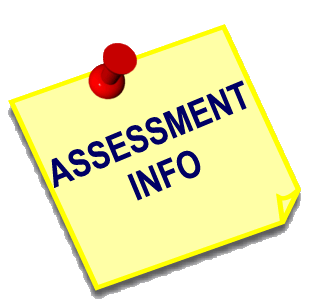           	Comp Lit PresentationsLiteracy in Action – 7 PD Modules with resources    New! Writing Tracker Hands-On Workbook Resource developed by MISD     S. Graham article – “Writing Makes Middle School Students Better Learners”Michigan Literacy: The Next Chapter  From Michigan Literacy Progress Profile (MLPP) to Mission Literacy: The Next Chapter (ML - TNC)     10 Modules, Ppts., Agenda, Handouts Resources developed by COOR ISD and COP ESA Professional Development          	Introduction to MP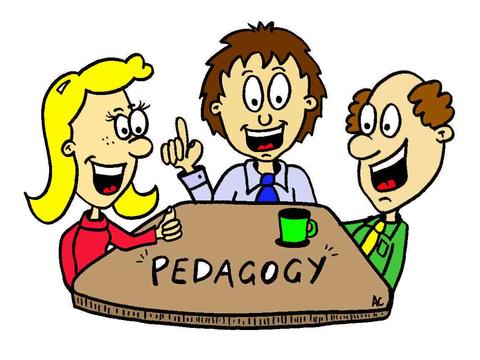 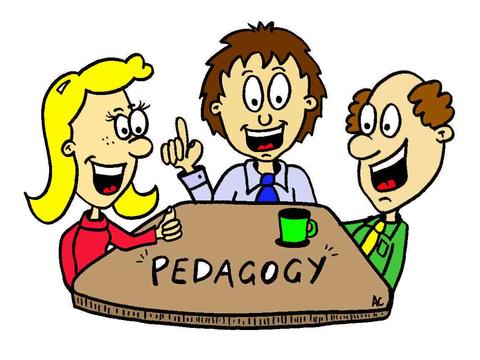           	Current Professional Learning Opportunities          	PD Resources          		Adolescent Literacy AdLit.org          		MDE Early Literacy and Mathematics InitiativeLearning Institute		Online Learning Modules			Using Technology          	MRA Session Resources          		MRA March 2016 – This site map, resources from Mission Literacy presentationsMRA March 2015MRA Summer 2014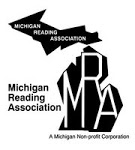 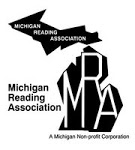 		MRA March 2013		MRA Fall 2012		MRA Summer 2012Policy Recommendations for Literacy LearningSchool Improvement (Page Under Development)	High Reliability Schools – MarzanoStudent PageParent Page  – CCSS Resources for ParentsResourcesMission Literacy 2016 WorkGroup – Elaine Weber, MISD; Sue Kelly, MMP; Carrie Wozniak, Fraser Schools; Barbara Mick, COOR ISD; Patti Loper, Char-Em ISD; Jackie Fry, COP ESD, Pam Ciganick, Char-Em ISD; Victoria Les, St. Clair RESA